В соответствии с Решением Собрания депутатов Испуханского сельского поселения № 1 от 14.09.2022 г. «О внесении изменений в Решение Собрания депутатов Испуханского сельского поселения «О бюджете Испуханского сельского поселения Красночетайского района Чувашской Республики на 2022 год и на плановый период 2023 и 2024 годов»  администрация Испуханского сельского поселения   п о с т а н о в л я е т :1. Принять к исполнению бюджет Испуханского сельского поселения на 2022 год и на плановый период 2023 и 2024 годов с учетом изменений, внесенных Решением Собрания депутатов Испуханского сельского поселения от 14.09.2022 г. № 1  «О внесении изменений  в Решение Собрания депутатов «О бюджете Испуханского сельского поселения Красночетайского района Чувашской Республики  на 2022 год и на плановый период 2023 и 2024 годов» (далее – Решение).2. Бюджетным учреждениям  и иным органам исполнительной власти Испуханского сельского поселения, другим распорядителям и получателям бюджетных средств внести соответствующие изменения в показатели смет доходов и расходов муниципальных учреждений на 2022 год и на плановый период 2023 и 2024 годов, а также предложения по уточнению показателей кассового плана бюджета Испуханского сельского поселения на 2022 год и на плановый период 2023 и 2024 годов и представить указанные изменения в финансовый отдел администрации Красночетайского района.3. Рекомендовать финансовому отделу администрации Красночетайского района внести соответствующие изменения в сводную бюджетную роспись бюджета Испуханского сельского поселения, кассовый план исполнения бюджета Испуханского сельского поселения и организовать своевременное финансирование расходов.4. Настоящее постановление вступает в силу с момента его подписания.                 Глава Испуханского сельского поселения	                                         Е.Ф.Лаврентьева           ЧĂВАШ РЕСПУБЛИКИХЕРЛЕ ЧУТАЙ  РАЙОНĚ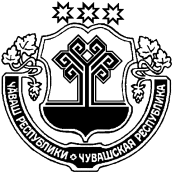 ЧУВАШСКАЯ РЕСПУБЛИКАКРАСНОЧЕТАЙСКИЙ  РАЙОНТРАЛЬКАССИИ  ЯЛ ПОСЕЛЕНИЙĚНАДМИНИСТРАЦИЙĚЙЫШАНУ          14  сентября 2022 г.  48 № -леТралькасси ялеАДМИНИСТРАЦИЯИСПУХАНСКОГО СЕЛЬСКОГОПОСЕЛЕНИЯПОСТАНОВЛЕНИЕ14 сентября 2022 г.    №48 деревня Испуханы О мерах по реализации Решения Собрания депутатов Испуханского сельского поселения Красночетайского района  Чувашской Республики «О бюджете Испуханского сельского поселения Красночетайского района Чувашской Республики на 2022 год и на плановый период 2023 и 2024 годов»